                                                              проект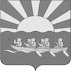 АДМИНИСТРАЦИЯМУНИЦИПАЛЬНОГО ОБРАЗОВАНИЯ ЧУКОТСКИЙ МУНИЦИПАЛЬНЫЙ РАЙОНПОСТАНОВЛЕНИЕс. ЛаврентияВ соответствии со статьей 78  Бюджетного кодекса Российской Федерации,  в целях реализации основного мероприятия «Поддержка сельскохозяйственной деятельности» Подпрограммы «Поддержка малого и среднего предпринимательства» муниципальной программы «Стимулирование экономической активности населения на территории муниципального образования Чукотский муниципальный район на 2022-2024  годы» утвержденной Постановлением Администрация муниципального образования Чукотский муниципальный район 16.12.2021 года № 454 Администрация муниципального образования Чукотский муниципальный район	ПОСТАНОВЛЯЕТ:1.	Утвердить:Порядок предоставления субсидий гражданам, ведущим личное подсобное хозяйство, крестьянским (фермерским) хозяйствам,  индивидуальным предпринимателям, осуществляющим деятельность в сельскохозяйственной области  на территории муниципального образования Чукотский муниципальный район;2. Определить Управление финансов, экономики и имущественных отношений муниципального образования Чукотский муниципальный район уполномоченным органом по предоставлению субсидий из бюджета Чукотского муниципального района гражданам, ведущим личное подсобное хозяйство, крестьянским (фермерским) хозяйствам,  индивидуальным предпринимателям, осуществляющим деятельность в сельскохозяйственной области  на территории муниципального образования Чукотский муниципальный район.3.  Настоящее Постановление подлежит официальному опубликованию на официальном сайте муниципального образования Чукотский муниципальный район.4. Настоящее постановление вступает в силу с момента официального опубликования.5. Контроль за исполнением настоящего постановления возложить на Управление финансов, экономики и имущественных отношений муниципального  образования Чукотский муниципальный район (Добриева А.А.).ПриложениеУтвержденк постановлению Администрации муниципального образования Чукотский муниципальный район от                           года № ПОРЯДОКпредоставления субсидий гражданам, ведущим личное подсобное хозяйство, крестьянским (фермерским) хозяйствам,  индивидуальным предпринимателям, осуществляющим деятельность в сельскохозяйственной области  на территории муниципального образования Чукотский муниципальный районОБЩИЕ ПОЛОЖЕНИЯ1.1.  Настоящий порядок предоставления субсидий гражданам, ведущим личное подсобное хозяйство, крестьянским (фермерским) хозяйствам,  индивидуальным предпринимателям, осуществляющим деятельность в сельскохозяйственной области  на территории муниципального образования Чукотский муниципальный район (далее - субсидия) разработан в соответствии со статьей 78 Бюджетного кодекса Российской Федерации, Постановлением Правительства Российской Федерации от 18 сентября 2020 г. № 1492 «Об общих требованиях к нормативным правовым актам, муниципальным правовым актам, регулирующим предоставление субсидий, в том числе грантов в форме субсидий, юридическим лицам, индивидуальным предпринимателям, а также физическим лицам - производителям товаров, работ, услуг, и о признании утратившими силу некоторых актов Правительства Российской Федерации и отдельных положений некоторых актов Правительства Российской Федерации» и определяет:а) общие положения;б) порядок проведения отбора получателей субсидий для предоставления субсидий;в) условия и порядок предоставления субсидий;г) требования к отчетности;д) требования об осуществлении контроля за соблюдением условий, целей и порядка предоставления субсидии и ответственности за их нарушение.1.2. Субсидия носит заявительный характер и предоставляется из средств бюджета муниципального образования Чукотский муниципальный район, предусмотренных на реализацию мероприятия «Поддержка сельскохозяйственной деятельности» (далее Мероприятие) Подпрограммы «Поддержка малого и среднего предпринимательства» муниципальной программы «Стимулирование экономической активности населения на территории муниципального образования Чукотский муниципальный район на 2022-2024  годы» утвержденной Постановлением Администрация муниципального образования Чукотский муниципальный район 16.12.2021 года № 454 на безвозмездной и безвозвратной основе, по результатам рассмотрения заявок на получение Субсидии.Субсидия предоставляется в пределах бюджетных ассигнований, предусмотренных в бюджете муниципального образования Чукотский муниципальный район на соответствующий финансовый год и плановый период, и лимитов бюджетных обязательств, утвержденных в установленном порядке на указанные цели.1.3. Главным распорядителем как получателем средств бюджета Чукотского муниципального района, до которого в соответствии с бюджетным законодательством Российской Федерации как получателю бюджетных средств доведены в установленном порядке лимиты бюджетных обязательств на предоставление субсидии на соответствующий финансовый год, является Управление финансов, экономики и имущественных отношений муниципального образования Чукотский муниципальный район (далее – Уполномоченный орган).1.4. Понятия, используемые в целях настоящего Порядка: 1) заявители - граждане, проживающие на территории Чукотского муниципального района и ведущие личное подсобное хозяйство (далее - ЛПХ) на территории муниципального образования Чукотский муниципальный район в соответствии с действующим законодательством;крестьянские (фермерские) хозяйства (далее - КФХ), зарегистрированные на территории Чукотского муниципального района и осуществляющие деятельность в области производства сельскохозяйственной продукции на территории муниципального образования Чукотский муниципальный район;индивидуальные предприниматели, являющиеся сельскохозяйственными товаропроизводителями, отвечающие требованиям Федерального закона от 29 декабря 2006 года № 264-ФЗ «О развитии сельского хозяйства» и осуществляющие деятельность в области производства сельскохозяйственной продукции на территории муниципального образования Чукотский муниципальный район;индивидуальные предприниматели, зарегистрированные и осуществляющие свою деятельность на территории Чукотского муниципального района и имеющие соответствующий вид деятельности в соответствии с Общероссийским классификатором по видам экономической деятельности) – Раздел А «СЕЛЬСКОЕ, ЛЕСНОЕ ХОЗЯЙСТВО, ОХОТА, РЫБОЛОВСТВО И РЫБОВОДСТВО» и осуществляющие деятельность в области производства сельскохозяйственной продукции, обратившиеся в уполномоченный орган с заявлением о предоставлении субсидий.От имени заявителей могут выступать их представители. Полномочия представителей подтверждаются доверенностью, оформленной в установленном порядке.2) получатели субсидии – заявители, прошедшие отбор и заключившие соглашение о предоставлении субсидии с Администрацией муниципального образования Чукотский муниципальный район в соответствии с типовой формой, установленной Управлением финансов, экономики и имущественных отношений муниципального образования Чукотский муниципальный район;3) отбор – это процедура определения уполномоченным органом получателей субсидии способом запроса предложений (заявок), направленных заявителями для участия в отборе.1.5. Субсидия предоставляется из бюджета Чукотского муниципального гражданам, ведущим личное подсобное хозяйство, крестьянским (фермерским) хозяйствам,  индивидуальным предпринимателям, осуществляющим деятельность в сельскохозяйственной области  в целях финансовой поддержки сельскохозяйственной и предпринимательской деятельности на территории Чукотского муниципального района. Мероприятия по финансовой поддержке в размере не более 90 процентов от суммы произведенных расходов направлены на возмещение части затрат на:строительство теплиц для выращивания овощей, цветов;приобретение молодняка кроликов, гусей, индеек, перепелов; приобретение технологического оборудования для животноводства и птицеводства;затрат связанных с приобретением оборудования и стройматериалов для строительства теплицы.затрат, связанных с выполнением работ по монтажу оборудования;затрат связанных с приобретением семян, удобрений.1.6. Предоставление заявителями документов на получение субсидий осуществляется в уполномоченный орган, на основании документов, подтверждающих понесенные затраты и (или) реализацию произведенной продукции.1.7. Субсидия предоставляется по результатам отбора получателей субсидий, проводимого посредством запроса предложений (далее – отбор).1.8. Субсидии предоставляются на возмещение части затрат, понесённых в текущем финансовом году и предшествующем текущему финансовому году при условии ведения ими соответствующей производственной деятельности на момент подачи заявления.1.9. Сведения о субсидии, размере субсидии размещаются в едином портале бюджетной системы Российской Федерации в информационно-телекоммуникационной сети «Интернет» (в разделе единого портала) при формировании проекта решения о бюджете (проекта решения о внесении изменений в решение о бюджете) сведений о субсидиях и/или на официальном сайте муниципального образования Чукотский муниципальный район в информационно-телекоммуникационной сети «Интернет» (www.chukotraion.ru.).ПОРЯДОК ПРОВЕДЕНИЯ ОТБОРА ПОЛУЧАТЕЛЕЙ СУБСИДИЙ 2.1. Проведение отбора Уполномоченным органом осуществляется в форме запроса предложений на основании предложений (заявок), направленных участниками отбора для участия в отборе, исходя из соответствия участника отбора категориям и (или) критериям отбора и очередности поступления предложений (заявок) на участие в отборе.2.2. Объявление о проведении отбора (далее – объявление) размещается Уполномоченным органом на официальном сайте Чукотского муниципального района www.chukotraion.ru, и/или на едином портале  до 20 июня соответствующего финансового года.Объявление должно содержать следующую информацию:- срок проведения отбора (дата и время начала (окончания) подачи (приема) предложений  (заявок) участников отбора), который не может быть меньше 30 календарных дней, следующих за днем размещения объявления;- наименование, место нахождения, почтовый адрес, адрес электронной почты главного распорядителя бюджетных средств:Управление финансов, экономики и имущественных отношений  муниципального образования Чукотский муниципальный район.689300, Чукотский автономный округ, Чукотский район, с. Лаврентия, ул. Советская, д. 15;контактные телефоны для справок:(42736) 2-27-90 факс: (42736) 2-20-49;e-mail: uf@chukotraion.ru;e-mail: eko@chukotraion.ru.- цели предоставления субсидии в соответствии с пунктом 1.5 настоящего Порядка, а также результатов предоставления субсидий в соответствии с пунктом 3.7 настоящего Порядка;- доменного имени, и (или) сетевого адреса, и (или) указателей страниц сайта в информационно-телекоммуникационной сети "Интернет", на котором обеспечивается проведение отбора;- требования к участникам отбора в соответствии с пунктом 2.3 настоящего Порядка и перечень документов, представляемых участниками отбора для подтверждения их соответствия указанным требованиям;- порядок подачи предложений (заявок) участниками отбора и требования, предъявляемые к форме и содержанию предложений (заявок), подаваемых участниками отбора, в соответствии с пунктом 2.4 настоящего Порядка;- порядок отзыва предложений (заявок) участников отбора, порядок возврата предложений (заявок) участников отбора, определяющий в том числе основания для возврата предложений (заявок) участников отбора, порядок внесения изменений в предложения (заявки) участников отбора в соответствии с подпунктом 5 пункта 2.6 настоящего Порядка;- правила рассмотрения и оценки предложений (заявок) участников отбора в соответствии с пунктами 2.5 –2.6 настоящего Порядка;- порядок предоставления участникам отбора разъяснений положений объявления, даты начала и окончания срока такого предоставления, в соответствии с подпунктом 7 пункта 2.6 настоящего Порядка;- срок, в течение которого победитель (победители) отбора должен подписать соглашение (договор) о предоставлении субсидии (далее –  соглашение) в соответствии с подпунктом 4 пункта 2.6 настоящего Порядка;- условия признания победителя (победителей) отбора уклонившимся от заключения соглашения в соответствии с подпунктом 4 пункта 2.6 настоящего Порядка;- дату размещения результатов отбора на едином портале, а также на официальном сайте главного распорядителя в соответствии с пунктом 2.8 настоящего Порядка;- контактные данные (Ф.И.О., номер телефона, адрес электронной почты) ответственного за прием документов на получение субсидии Уполномоченного органа.2.3. Участник отбора должен соответствовать на первое число месяца, предшествующего месяцу, в котором планируется проведение отбора, следующим требованиям:а) у участника отбора должна отсутствовать неисполненная обязанность по уплате налогов, сборов, страховых взносов, пеней, штрафов, процентов, подлежащих уплате в соответствии с законодательством Российской Федерации о налогах и сборах;б) у участника отбора должна отсутствовать просроченная задолженность по возврату в бюджет бюджетной системы Российской Федерации, из которого планируется предоставление субсидии в соответствии с настоящим Порядком, субсидий, предоставленных в том числе в соответствии с иными правовыми актами, а также иная просроченная (неурегулированная) задолженность по денежным обязательствам перед муниципальный образованием Чукотский муниципальный район;в) участники отбора - юридические лица не должны находиться в процессе реорганизации (за исключением реорганизации в форме присоединения к юридическому лицу, являющемуся участником отбора, другого юридического лица), ликвидации, в отношении них не введена процедура банкротства, деятельность участника отбора не приостановлена в порядке, предусмотренном законодательством Российской Федерации, а участники отбора - индивидуальные предприниматели не должны прекратить деятельность в качестве индивидуального предпринимателя;г) в реестре дисквалифицированных лиц отсутствуют сведения о дисквалифицированных руководителе или главном бухгалтере участника отбора, являющегося юридическим лицом, об индивидуальном предпринимателе и о физическом лице - производителе товаров, работ, услуг, являющихся участниками отбора;д) участники отбора не должны являться иностранными юридическими лицами, а также российскими юридическими лицами, в уставном (складочном) капитале которых доля участия иностранных юридических лиц, местом регистрации которых является государство или территория, включенные в утвержденный Министерством финансов Российской Федерации перечень государств и территорий, предоставляющих льготный налоговый режим налогообложения и (или) не предусматривающих раскрытия и предоставления информации при проведении финансовых операций (офшорные зоны), в совокупности превышает 50 процентов;е) участники отбора не должны получать средства из бюджета муниципального образования Чукотский муниципальный район на основании иных нормативных правовых актов на цели, установленные пунктом 1.5 раздела 1 настоящего Порядка.Проверка участника отбора на соответствие указанным требованиям проводится Уполномоченным органом путем получения информации об участнике отбора, содержащейся в Едином государственном реестре юридических лиц, а также путем направления запросов в рамках межведомственного взаимодействия либо предоставлением соответствующих справок (документов) участником отбора самостоятельно. В случае непредставления участником отбора самостоятельно документов, указанных в подпунктах а) е) пункта 2.3. Порядка, Уполномоченный орган в течение пяти рабочих дней, следующих за днём регистрации заявки и документов участника отбора в Уполномоченном органе, с использованием системы межведомственного электронного взаимодействия направляет запросы о предоставлении сведений в отношении участника отбора:1) о наличии (отсутствии) средств, предоставленных из бюджета Чукотского муниципального района на основании иных нормативных правовых актов на цели, указанные в пункте 1.5 раздела 1 настоящего Порядка - в органы местного самоуправления Чукотского муниципального района;2) содержащихся в Едином государственном реестре юридических лиц или Едином государственном реестре индивидуальных предпринимателей (по состоянию на дату подписания заявки участника отбора) - в Федеральную налоговую службу Российской Федерации (далее - ФНС России);3) о наличии (отсутствии) неисполненной обязанности по уплате налогов, сборов, страховых взносов, пеней, штрафов, процентов, подлежащих уплате в соответствии с законодательством Российской Федерации о налогах и сборах (по состоянию на дату подписания заявки участника отбора) - в ФНС России.2.4. Для участия в отборе участники представляют в Уполномоченный орган следующие документы:1) Предложение (заявку) на участие в предварительном отборе на предоставление субсидии по форме, согласно Приложению 1 к настоящему Порядку, содержание которой включает в том числе согласие на публикацию (размещение) в информационно-телекоммуникационной сети "Интернет" информации об участнике отбора, о подаваемом участником отбора предложении (заявке), иной информации об участнике отбора, связанной с соответствующим отбором, а также согласие на обработку персональных данных (для физического лица).предварительный расчет размера запрашиваемой Бюджетной субсидии.       2.4.1. В ходе рассмотрения и оценки представленных предложений (заявок) Уполномоченный орган проводит сопоставление документов, представленных участником отбора, и содержащейся в них информации, и требований, содержащихся в объявлении, в срок не более 5-ти рабочих дней со дня окончания приема документов. Основаниями для отклонения предложения (заявки) участника отбора на стадии рассмотрения и оценки предложений (заявок) являются:несоответствие участника отбора требованиям, установленным в пункте 2.3 настоящего Порядка;несоответствие представленных участником отбора предложений (заявок) и документов  требованиям к предложениям (заявкам) участников отбора, установленным в объявлении о проведении отбора;недостоверность представленной участником отбора информации, в том числе информации о месте нахождения и адресе юридического лица;подача участником отбора предложения (заявки) после даты и (или) времени, определенных для подачи предложений (заявок);иные основания для отклонения предложения ( заявки) участника отбора.Уполномоченным органом проводится отбор получателей субсидий в следующем порядке:1) В случае выявления замечаний Уполномоченным органом к Предложению (заявке) и прилагаемым к нему документам, осуществляется возврат Предложения (заявки) и прилагаемых документов с указанием необходимости внесения изменений в течение одного рабочего дня с даты получения Предложения (заявки), но не позднее даты окончания отбора;2) Со дня окончания отбора и предоставлением получателями субсидии Предложения (заявки) в соответствии с пунктом 2.4. раздела 2 настоящего Порядка в течение пяти рабочих дней приказом Уполномоченного органа назначается состав комиссии из 4-х  человек (далее-Комиссия) по проведению отбора получателей субсидии;3) Комиссия в течение пяти рабочих дней с момента ее утверждения приказом,  проводит рассмотрение документов на предмет соответствия документов требованиям, определенным подпунктом 5 пункта 2.6 настоящего Порядка, дает рекомендации в форме протокола о предоставлении субсидии либо рекомендации об отказе в предоставлении субсидии претендентам с указанием оснований для отказа, установленных пунктом 3.4 настоящего раздела.4) На основании протокола Комиссии  принимается решение о предоставлении Субсидии и заключении Соглашения или об отказе в предоставлении Субсидии, которое оформляется в форме Приказа Уполномоченного органа. Приказ должен содержать информацию о соответствии (несоответствии) документов претендентов требованиям, определенным подпунктом 5 пункта 2.6 настоящего Порядка.Уполномоченный орган в течение 5 рабочих дней с даты принятия решения подготавливает соглашение о предоставлении из бюджета муниципального образования Чукотский муниципальный район субсидии на финансовую поддержку субъектам предпринимательской деятельности, осуществляющим деятельность в сельских населённых пунктах Чукотского муниципального района и направляет его на подписание победителю (победителям) отбора, которое он(они) должны подписать в течение семи дней с даты его получения.Победитель Запроса предложений признается уклонившимся от заключения соглашения в случае, если в течение семи дней с даты его получения, не направил подписанное соглашение в Уполномоченный орган.5) Порядок подачи предложений (заявок) на участие в запросе предложений:  Подача предложений (заявок) на участие в запросе предложений осуществляется по электронной почте e-mail: uf@chukotraion.ru, e-mail: eko@chukotraion.ru. Предложение (заявка) на участие в запросе предложений в электронной форме сканированной копии подается по электронной почте e-mail: uf@chukotraion.ru, e-mail: eko@chukotraion.ru, с последующей досылкой оригинала почтовым отправлением, в срок, который установлен в объявлении о проведении отбора.Получатели несут ответственность за достоверность документов, сведений в документах, представляемых в целях получения субсидии, в соответствии с действующим законодательством.Представленные Получателем документы не должны содержать подчистки либо приписки, зачеркнутые слова, а также серьезные повреждения, не позволяющие однозначно истолковать содержание документов.Участники отбора вправе отозвать предложение (заявку) в течение трех дней с даты подачи предложения (заявки) направив об этом уведомление Уполномоченному органу, но не позднее даты окончания отбора.Участники отбора вправе внести изменения в предложение (заявку) и направить в Уполномоченный орган повторно, но не позднее даты окончания отбора.6) Срок подачи предложений (заявок) на участие в запросе предложений с момента размещения объявления о проведении Запроса предложений на официальном сайте до «20» июля  текущего года.Дата и время окончания срока подачи предложений (заявок) на участие в запросе предложений 	- 17 часов 00 минут «20»  июля текущего годаДата и время рассмотрения предложений - в 17 часов 00 минут «21»  июля текущего года.7) порядок предоставления участникам отбора разъяснений положений объявления о проведении отбора, даты начала и окончания срока такого предоставления:Получатель(ли) субсидии могут обратиться в Уполномоченный орган за получением разъяснений в устной или письменной форме с 20 июня  9 часов до 20 июля 17 часов по адресу:689300, Чукотский автономный округ, Чукотский район, с. Лаврентия, ул. Советская, д. 15;контактные телефоны для справок:(42736) 2-27-90, факс: (42736) 2-20-49;e-mail: uf@chukotraion.ru;e-mail: eko@chukotraion.ru.Решение о признании участника отбора победителем отбора оформляется Приказом Управления финансов, экономики и имущественных отношений муниципального образования Чукотский муниципальный район с указанием размера предоставляемой субсидии. Информация о результатах рассмотрения предложений (заявок) размещается на официальном сайте Чукотского муниципального района www.chukotraion.ru, а также на едином портале  не позднее 14 календарных дней с даты определения победителя отбора.Информация о результатах рассмотрения предложений (заявок) должна содержать следующую информацию:дату, время и место проведения рассмотрения предложений (заявок);информацию об участниках отбора, предложения (заявки) которых были рассмотрены;информацию об участниках отбора, предложения (заявки) которых были отклонены, с указанием причин их отклонения, в том числе положений объявления о проведении отбора, которым не соответствуют такие предложения (заявки);наименование получателя (получателей) субсидии, с которым заключается соглашение, и размер предоставляемой ему субсидии.УСЛОВИЯ И ПОРЯДОК ПРЕДОСТАВЛЕНИЯ СУБСИДИИ3.1. Соглашение заключается при соответствии Получателя на первое число месяца, предшествующего месяцу, в котором планируется заключение Соглашения, требований в соответствии с пунктом 2.3 Раздела 2 настоящего Порядка, которые подтверждаются Предложением (заявкой), установленной подпунктом 1 пункта 2.4 настоящего Порядка.3.2. Для Получения Бюджетной субсидии Получатель предоставляет в  Уполномоченный орган  ежегодно, до 20 июля текущего финансового  года следующие документы, указанные в настоящем пункте:1) письменное обращение о предоставлении Субсидии в произвольной форме;2)  Справку-расчет на получение из бюджета муниципального образования Чукотский муниципальный район субсидии на частичную компенсацию понесенных затрат по форме, согласно Приложению 2 к Порядку;3) подтверждающие документы понесенных затрат (копии Договоров купли-продажи, товарные накладные, платежные поручения, квитанции, договора, кассовые чеки, справки по произведенным операциям с банков и т.д.);4)  иные документы, установленные Соглашением;5) копию уведомления кредитной организации об открытии расчетного счета, заверенную подписью руководителя и печатью (при наличии печати);6)       копии документов, подтверждающих право пользования помещениями для осуществления предпринимательской деятельности (свидетельства о праве собственности, договоров аренды и т.д.), заверенные подписью руководителя и печатью (при наличии печати);3.3. Уполномоченный орган не позднее трех рабочих дней со дня предоставления пакета документов, указанных в подпункте 3.2. настоящего раздела, рассматривает их:         1) при отсутствии оснований для отказа в предоставлении Субсидии, указанных в пункте 3.4 настоящего раздела, принимает решение о предоставлении  Субсидии и заключении Соглашения;2) при наличии оснований, указанных в пункте 3.4, Уполномоченный орган в течение трех рабочих дней со дня принятия решения об отказе в предоставлении субсидии направляет уведомление с указанием причин отказа о принятом решении с обоснованием причины отказа в предоставлении субсидии, а также разъясняет порядок обжалования вынесенного решения. Уведомление Получателю субсидии направляется посредством почтовой или факсимильной связи, электронной почты либо вручается лично.3.4.Основаниями для отказа в предоставлении субсидии являются:1) несоответствие представленных Получателем субсидии документов требованиям, определенным пунктом 2.3 настоящего Порядка, или непредставление (предоставление не в полном объеме) указанных документов;2) установление факта недостоверности представленной Получателем субсидии информации;3) отсутствие бюджетных ассигнований в бюджете Чукотского муниципального района на соответствующий финансовый год на цели, определенные пунктом 1.4 настоящего Порядка;4) не поступление в Уполномоченный орган в срок, установленный пунктом 3.8 Порядка, проекта Соглашения, подписанного Получателем.3.5. Размер Бюджетной субсидии, предоставляемой претенденту, определяется по формуле:на частичную компенсацию понесенных затрат в размере не более 90 процентов от суммы произведенных расходов:S = (∑ тр ☓90%), где: S - размер субсидии на частичную компенсацию понесенных затрат гражданам, ведущим личное подсобное хозяйство, крестьянским (фермерским) хозяйствам,  индивидуальным предпринимателям, осуществляющим деятельность в сельскохозяйственной области.
 ∑ тр - фактическая сумма понесенных расходов гражданами, ведущими личное подсобное хозяйство, крестьянскими (фермерскими) хозяйствами,  индивидуальными предпринимателями, осуществляющими деятельность в сельскохозяйственной области.
          3.6. Уполномоченный орган в течение 5 рабочих дней от даты принятия решения о признании Получателя соответствующим требованиям и условиям предоставления субсидии направляет Получателю почтовым отправлением с одновременным направлением в электронном виде на адрес электронной почты проект Соглашения в двух экземплярах для подписания. 3.7. Результатом предоставления субсидии является регулярное производство сельскохозяйственной продукции.Показателем, необходимым для достижения результатов предоставления субсидии (далее - показатель предоставления субсидии), является:Получатель  обязан обеспечить выполнение результата, показателя достижения результата предоставления субсидии.Не достижение Получателем субсидии показателя предоставления субсидии является нарушением условий предоставления субсидии и служит основанием для возврата субсидии в бюджет Чукотского муниципального района в соответствии с пунктом 5.9. раздела 5 настоящего Порядка.Уполномоченный орган устанавливает в Соглашении значения показателей в части материальных и нематериальных объектов и (или) услуг, планируемых к получению при достижении результатов предоставления субсидии.3.8. Получатель в течение 3 (трех) рабочих дней со дня получения от Уполномоченного органа Соглашения в соответствии с пунктом 3.6. Порядка подписывает его и возвращает на бумажном носителе в Уполномоченный орган нарочным либо направляет в адрес Уполномоченного органа почтовым отправлением с одновременным направлением в электронном виде на адрес электронной почты Уполномоченного органа.3.9. В случае поступления в Уполномоченный орган в срок, установленный пунктом 3.8. Порядка, проекта Соглашения, подписанного Получателем субсидии, Уполномоченный орган в течение 3 (трех) рабочих дней со дня поступления проекта Соглашения:1) принимает решение о предоставлении Получателю субсидии посредством подписания Соглашения со своей стороны;2) направляет один экземпляр подписанного Соглашения Получателю нарочным либо направляет его почтовым отправлением с одновременным направлением в электронном виде на адрес электронной почты Получателя.Соглашение заключается на бумажном носителе или в государственной интегрированной информационной системе управления общественными финансами «Электронный бюджет».Соглашение заключается в срок, не превышающий 10 (десяти) рабочих дней с момента принятия решения о предоставлении субсидии. 3.10. В случае не поступления в Уполномоченный орган в срок, установленный пунктом 3.8. Порядка, проекта Соглашения, подписанного Получателем, Уполномоченный орган в течение 3 (трех) рабочих дней со дня истечения срока, установленного пунктом 3.8. Порядка, на основании подпункта 4 пункта 3.4 Порядка принимает решение об отказе в предоставлении субсидии и письменно уведомляет Получателя о принятом решении с обоснованием причины отказа в предоставлении субсидии.3.11. Расторжение Соглашения возможно в случае:1) прекращения деятельности Получателя;2) нарушения Получателем порядка, целей и условий предоставления субсидии, установленных настоящим Порядком;3) не достижения Получателем установленных настоящим Порядком показателей результативности и (или) нарушением Получателем требований, установленных в Соглашении, а также выявления фактов предоставления Получателем документов, содержащих недостоверную информацию в одностороннем порядке;4) по соглашению сторон.3.12. Изменения, вносимые в Соглашение, осуществляются по соглашению сторон и оформляются в виде дополнительного соглашения.Соглашение, дополнительное соглашение к Соглашению, в том числе соглашение о расторжении Соглашения (при необходимости), заключаются в соответствии с типовой формой, установленной Управлением финансов, экономики и имущественных отношений муниципального образования Чукотский муниципальный район, в порядке и в сроки, аналогичные установленным пунктами 3.4,3.6, 3.9-3.11 настоящего Порядка.3.13. В Соглашение включаются условия о согласовании новых условий соглашения или о расторжении Соглашения при недостижении согласия по новым условиям, что в случае уменьшения главному распорядителю как получателю бюджетных средств ранее доведенных лимитов бюджетных обязательств, указанных в пункте 1.5 настоящего Порядка, приводящего к невозможности предоставления субсидии в размере, определенном в Соглашении.3.14. В Соглашение включаются положения о казначейском сопровождении, установленные правилами казначейского сопровождения в соответствии с бюджетным законодательством Российской Федерации. 3.15. Перечисление субсидии Получателю субсидии осуществляется ежегодно в сумме, определенной Соглашением, не позднее десятого рабочего дня после принятия Уполномоченным органом решения по результатам рассмотрения документов, указанных в пункте 3.2 настоящего Порядка, в сроки, установленные в пункте 3.3 настоящего Порядка.3.16. Перечисление субсидии осуществляется Уполномоченным органом на расчетный или корреспондентский счет, открытый Получателю субсидии в учреждениях Центрального банка Российской Федерации или кредитных организациях.3.17. Получатель субсидии не имеет права за счет средств субсидии приобретать иностранную валюту, за исключением операций, осуществляемых в соответствии с валютным законодательством Российской Федерации при закупке (поставке) высокотехнологичного импортного оборудования, сырья и комплектующих изделий.3.18. Уполномоченный орган  имеет право запрашивать иные сведения, необходимые для предоставления Бюджетной субсидии. 3.19. В целях недопущения образования задолженности прошлых лет Уполномоченный орган, в пределах бюджетных ассигнований, предусмотренных в бюджете муниципального образования Чукотский муниципальный район на текущий год на цели, определенные настоящим порядком, может производить перечисление субсидии на основании ходатайства на перечисление Бюджетной субсидии в произвольной форме и предоставлением документов, установленных пунктом 3.2 Порядка.ТРЕБОВАНИЯ К ОТЧЕТНОСТИ4.1. Получатель субсидии предоставляет в Уполномоченный орган почтовым отправлением или электронной почтой на адрес Уполномоченного органа отчеты по форме, определенной типовой формой Соглашения, утвержденной Управлением финансов, экономики и имущественных отношений муниципального образования  Чукотский муниципальный район: ежеквартально, в срок до 30 числа месяца следующего за отчетным периодом - отчет о расходах, источником финансового обеспечения которых является Субсидия. ежегодно, в сроки установленные Соглашением:- отчет о достижении значений показателей результативности предоставления субсидии.4.2.Сроки и формы предоставления получателем субсидии дополнительной отчетности, устанавливаются Уполномоченный орган в Соглашении.4.3. Получатели субсидии несут ответственность за достоверность представляемых сведений, указанных в расчет Субсидии, в соответствии с действующим законодательством Российской Федерации.5.ТРЕБОВАНИЯ ОБ ОСУЩЕСТВЛЕНИИ КОНТРОЛЯ ЗА СОБЛЮДЕНИЕМ УСЛОВИЙ, ЦЕЛЕЙ И ПОРЯДКА ПРЕДОСТАВЛЕНИЯ СУБСИДИИ И ОТВЕТСТВЕННОСТИ ЗА ИХ НАРУШЕНИЕ5.1. Контроль за соблюдением условий, целей и порядка предоставления субсидии осуществляет Уполномоченный орган.5.2. Обязательная проверка соблюдения условий, целей и порядка предоставления субсидии проводится главным распорядителем как получателем бюджетных средств и органами муниципального финансового контроля.5.3. В случае нарушения Получателем субсидии условий, целей и порядка предоставления субсидии, полученные средства подлежат возврату в бюджет Чукотского муниципального района.5.4. Оценка показателей предоставления субсидии осуществляется по итогам календарного года.Использование субсидии считается эффективным в случае, если показатель предоставления субсидии достигает установленного значения.5.5. В случае не достижения показателей результативности предоставления субсидии, полученные средства подлежат возврату в бюджет муниципального образования Чукотский муниципальный район в части, пропорциональной величине не достижения показателей результативности предоставления субсидии, предусмотренных Соглашением. Возврат не может превышать сумму субсидии, предоставленную Получателю.5.6. В случае недостижения показателей предоставления субсидии, возврат субсидии осуществляется в следующем порядке:1) Уполномоченный орган в течение 10 рабочих дней со дня выявления случая, определенного настоящим пунктом, направляет Получателю субсидии письменное уведомление об обнаруженном факте нарушения и сумме возврата;2) Получатель субсидии в течение 20 дней со дня получения письменного уведомления обязан перечислить субсидию в объеме средств, указанных в уведомлении, на лицевой счет Уполномоченного органа, открытый в Управлении Федерального казначейства по Чукотскому автономному округу;3) в случае если Получатель субсидии не исполнил установленное подпунктом 2 настоящего пункта требование, Уполномоченный орган взыскивает с Получателя субсидии денежные средства в судебном порядке в соответствии с законодательством Российской Федерации.5.7. В случае нарушения Получателем субсидии требований, условий, целей и порядка предоставления субсидии установленных настоящем порядком и  соглашением, а также выявления фактов предоставления субсидии в документах, содержащих недостоверную информацию,  субсидия подлежит возврату в бюджет муниципального образования Чукотский муниципальный район в полном объёме.5.8. В случае нарушения Получателем  субсидии требований, условий, целей и порядка предоставления субсидии, установленных при предоставлении субсидии, выявленного по фактам проверок, проведенных уполномоченным органом и органом финансового контроля субсидия подлежит возврату в бюджет муниципального образования Чукотский муниципальный район в полном объёме.5.9. Возврат субсидии осуществляется в следующем порядке:1) Уполномоченный орган  в течение 10 дней со дня выявления случая нарушения Получателем субсидии условий, целей и порядка предоставления субсидии направляют Получателю субсидии письменное уведомление об обнаруженном факте нарушений посредством почтовой связи или вручают уведомление лично;2) Получатель субсидии в течение 20 дней со дня получения письменного уведомления обязан перечислить в бюджет Чукотского муниципального района сумму финансовой поддержки, израсходованную не по целевому назначению и (или) незаконно;3) в случае если Получатель субсидии не исполнил установленное подпунктом 2 настоящего пункта требование, Уполномоченный орган взыскивает с Получателя субсидии денежные средства в судебном порядке в соответствии с законодательством Российской Федерации.5.10. Возврат в текущем финансовом году Получателем субсидии остатков субсидии, не использованных в отчётном финансовом году, в случаях, предусмотренных пунктами 5.5.,5.7.,5.8. раздела 5 настоящего Порядка, осуществляется до 20 января текущего финансового года путём перечисления денежных средств на лицевой счёт Уполномоченного органа, открытый в Управлении Федерального казначейства по Чукотскому автономному округу.5.11. В случае неисполнения или ненадлежащего исполнения своих обязательств Получатель субсидии несет ответственность в соответствии с законодательством Российской Федерации.5.12. Споры, возникающие между Получателем субсидии и Уполномоченным органом в связи с исполнением своих обязательств, решаются ими, по возможности, путем проведения переговоров с оформлением соответствующих протоколов или иных документов. При не достижении согласия споры между Сторонами решаются в судебном порядке.Приложение 1 к Порядку предоставления субсидий гражданам, ведущим личное подсобное хозяйство, крестьянским (фермерским) хозяйствам,  индивидуальным предпринимателям, осуществляющим деятельность в сельскохозяйственной области  на территории муниципального образования Чукотский муниципальный район от        г.    №Наименование уполномоченного органа(адресат заявления)ЗАЯВКА НА УЧАСТИЕ В ПРЕДВАРИТЕЛЬНОМ ОТБОРЕНА ПРЕДОСТАВЛЕНИЕ СУБСИДИИОзнакомившись с условиями Порядка предоставления субсидий гражданам, ведущим личное подсобное хозяйство, крестьянским (фермерским) хозяйствам,  индивидуальным предпринимателям, осуществляющим деятельность в сельскохозяйственной области  на территории муниципального образования Чукотский муниципальный район от         2022 г. №  (далее - Порядок),направляет документы для рассмотрения вопроса о предоставлении субсидии Сведения о Получателе Субсидии:Настоящим подтверждаю, что у Получателя субсидии/Получатель субсидии:отсутствует неисполненная обязанность по уплате налогов, сборов, страховых взносов, пеней, штрафов, процентов, подлежащих уплате в соответствии с законодательством Российской Федерации о налогах и сборах;отсутствует просроченная задолженность по возврату в бюджет бюджетной системы Российской Федерации, из которого планируется предоставление субсидии в соответствии с настоящим Порядком, субсидий, предоставленных в том числе в соответствии с иными правовыми актами, а также иная просроченная (неурегулированная) задолженность по денежным обязательствам перед муниципальный образованием Чукотский муниципальный район;не находится в процессе реорганизации (за исключением реорганизации в форме присоединения к юридическому лицу, являющемуся участником отбора, другого юридического лица), ликвидации, в отношении них не введена процедура банкротства, деятельность участника отбора не приостановлена в порядке, предусмотренном законодательством Российской Федерации*;не прекращена деятельность в качестве индивидуального предпринимателя**;в реестре дисквалифицированных лиц отсутствуют сведения о дисквалифицированных руководителе или главном бухгалтере*; в реестре дисквалифицированных лиц отсутствуют сведения об индивидуальном предпринимателе и о физическом лице - производителе товаров, работ, услуг, являющихся участниками отбора**;участники отбора не должны являться иностранными юридическими лицами, а также российскими юридическими лицами, в уставном (складочном) капитале которых доля участия иностранных юридических лиц, местом регистрации которых является государство или территория, включенные в утвержденный Министерством финансов Российской Федерации перечень государств и территорий, предоставляющих льготный налоговый режим налогообложения и (или) не предусматривающих раскрытия и предоставления информации при проведении финансовых операций (офшорные зоны), в совокупности превышает 50 процентов;участники отбора не должны получать средства из бюджета муниципального образования Чукотский муниципальный район на основании иных нормативных правовых актов на цели, установленные пунктом 1.5 раздела 1 настоящего Порядка.Также подтверждаю, что:- вся информация, содержащаяся в представленных документах или их копиях, является подлинной.Даю согласие на:- осуществление Уполномоченным органом и органом финансового контроля проверок соблюдения ими условий, целей и порядка предоставления субсидии.- публикацию (размещение) в информационно-телекоммуникационной сети "Интернет" информации об участнике отбора, о подаваемом участником отбора предложении (заявке), иной информации об участнике отбора, связанной с соответствующим отбором *и**- на обработку персональных данныхНастоящим обязуюсь соблюсти установленные Порядком:- результат предоставления субсидии – объем произведенной сельскохозяйственной продукции.Настоящим подтверждаю об ознакомлении с Порядком предоставления субсидий гражданам, ведущим личное подсобное хозяйство, крестьянским (фермерским) хозяйствам,  индивидуальным предпринимателям, осуществляющим деятельность в сельскохозяйственной области  на территории муниципального образования Чукотский муниципальный район, что в случае не достижения показателей результативности предоставления Бюджетной субсидии, полученные средства подлежат возврату в бюджет муниципального образования Чукотский муниципальный район в части, пропорциональной величине не достижения показателей результативности предоставления Бюджетной субсидии, предусмотренных Соглашением.Дата*для юридического лица ** для индивидуального предпринимателяПриложение 2 к Порядку предоставления субсидий гражданам, ведущим личное подсобное хозяйство, крестьянским (фермерским) хозяйствам,  индивидуальным предпринимателям, осуществляющим деятельность в сельскохозяйственной области  на территории муниципального образования Чукотский муниципальный район от        г.    №СПРАВКА-РАСЧЕТсуммы субсидии на частичную компенсацию понесенных затратот                 2022 г. №___Об утверждении Порядка предоставления субсидий гражданам, ведущим личное подсобное хозяйство, крестьянским (фермерским) хозяйствам,  индивидуальным предпринимателям, осуществляющим деятельность в сельскохозяйственной области  на территории муниципального образования Чукотский муниципальный район И. о. главы Администрации          В.Г. ФирстовПоказательЕд. измеренияЗначения показателейЗначения показателейЗначения показателейПоказательЕд. измерениягодыгодыгодыПоказательЕд. измерения31.12.202131.12.202231.12.2023Объем производства сельскохозяйственной продукции (цветы) шт100020002000Объем производства сельскохозяйственной продукции (овощи)кг400500500Объем производства сельскохозяйственной продукции (перепелиные яйца, кроликов, гусей, индеек)шт600600600(Получатель субсидии)Сокращенное наименование организации:ИНН*и**ОГРН*и**Юридический (почтовый) адрес*и**:Фактический (почтовый) адрес:Должность руководителя*Ф.И.О. руководителя (полностью)*Контактные телефоны, факсАдрес электронной почтыРуководитель/Индивидуальный предприниматель/физическое лицо_______________________________________________МП(подпись)(расшифровка подписи)Главный бухгалтер*и**Главный бухгалтер*и**_________________________________________________(подпись)(подпись)(расшифровка подписи)Исполнитель_________________________________________________(подпись)(расшифровка подписи)Ф.И.О. получателяРайон (село)Почтовый адрес и телефонполучателя субсидийДокумент, удостоверяющий личность(№, когда, кем выдан)Банковские реквизитыЛицевой счет получателя субсидийКорреспондентский счетНаименование банкаБИКПеречень понесенных затратФактически понесенные затраты,(рублей)Всего потребность в  субсидии, рублей123Руководитель/Индивидуальный предприниматель/физическое лицо(подпись)(Ф.И.О.)Исполнитель/(подпись)(Ф.И.О.)